Veteran Golfers Association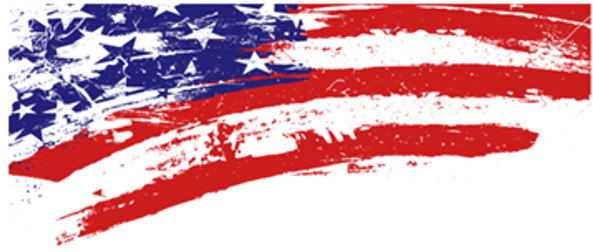 JOIN TODAYVeterans     Active Duty     RetiredCombat Wounded     Family MembersFUN COMPETITIVE GOLF LEAGUES 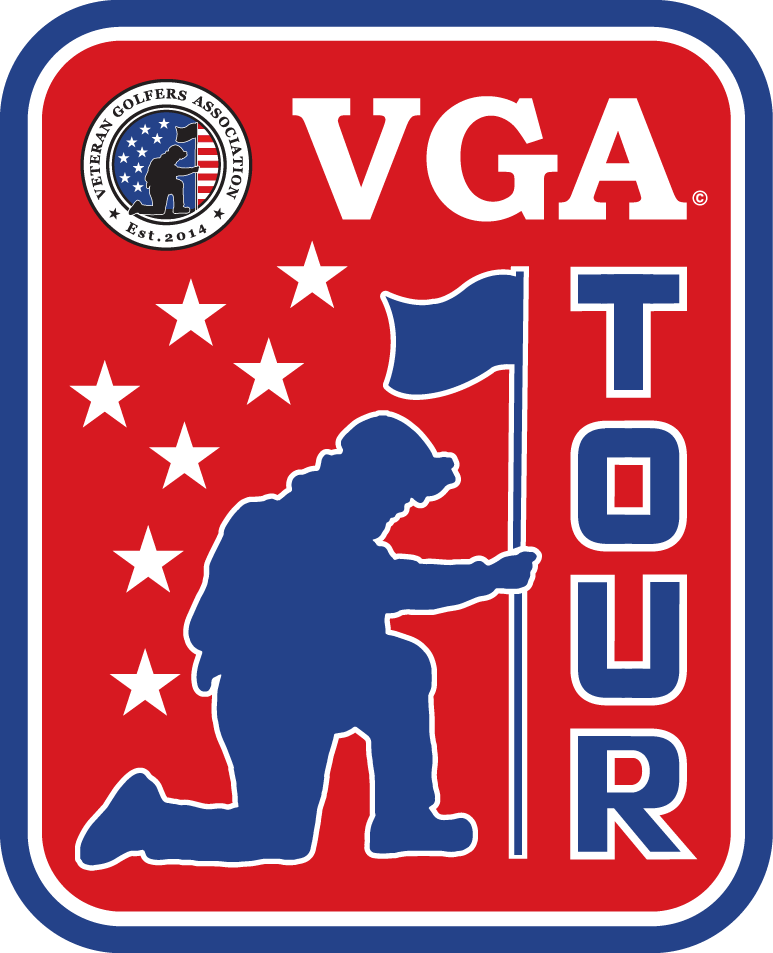 